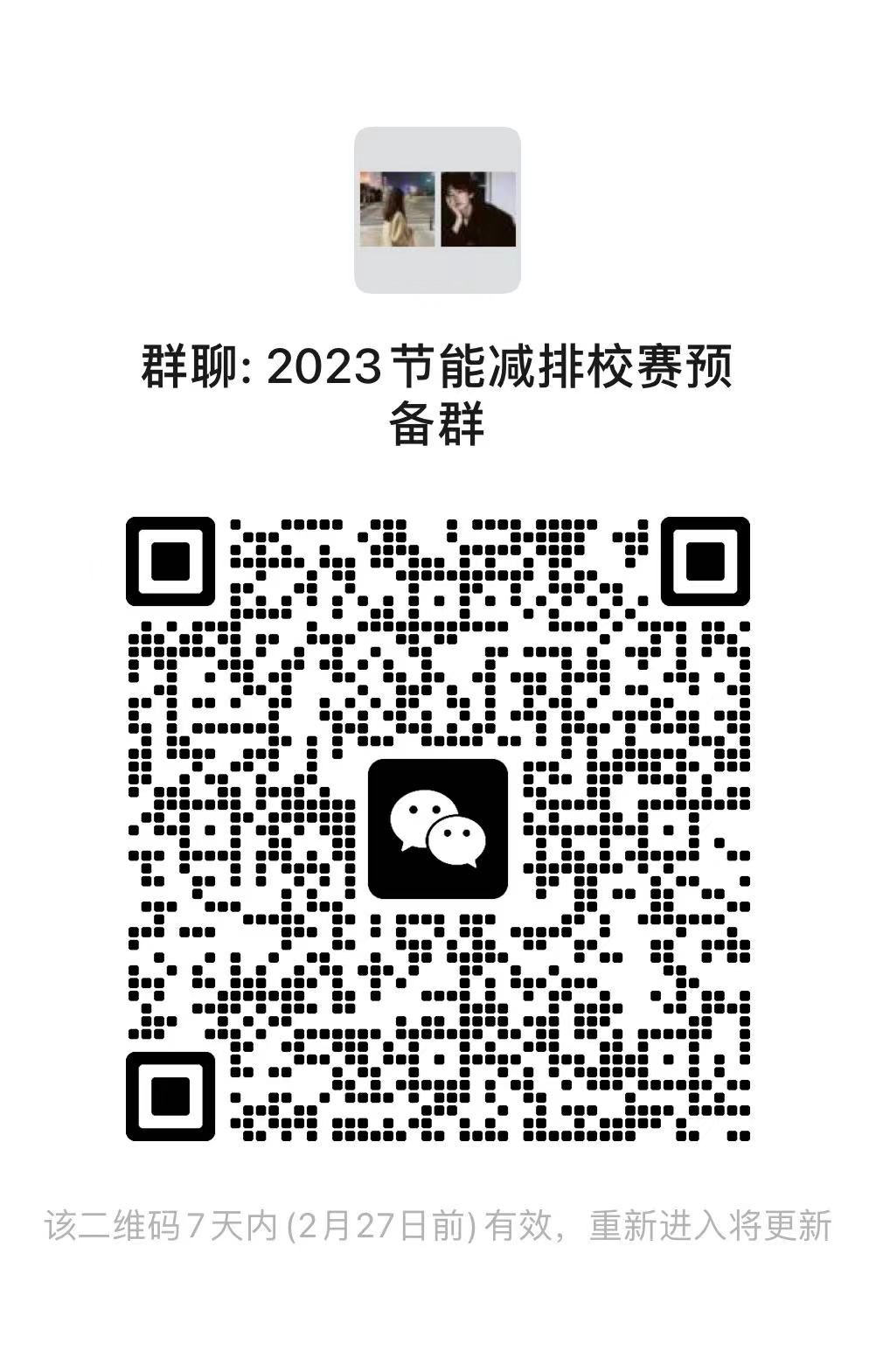 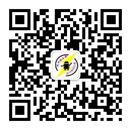 BJTUkyjlb